  Powiat Białostocki              SAMODZIELNY PUBLICZNY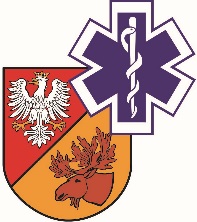                   ZAKŁAD OPIEKI ZDROWOTNEJ W ŁAPACH                  18-100 Łapy, ul. Janusza Korczaka 23                             tel. 85 814 24 38,    85 814 24 39     www.szpitallapy.pl      sekretariat@szpitallapy.pl                                                       NIP: 966-13-19-909			            REGON: 050644804										Łapy, 02.08.2019 r.DAO.261.1.ZP/16/2019/PNWszyscy Wykonawcy / Uczestnicy postępowania TREŚĆ PYTAŃ Z UDZIELONYMI ODPOWIEDZIAMI 
Dotyczy: postępowania nr ZP/16/2019/PNZamawiający, Samodzielny Publiczny Zakład Opieki Zdrowotnej w Łapach, działając 
na podstawie art. 38 ust. 2 ustawy Prawo zamówień publicznych z dnia 29 stycznia 2004 r.  
(tj. Dz. U. z  2018 r. poz. 1986) w odpowiedzi na wniosek Wykonawców o wyjaśnienie treści SIWZ 
w Przetargu nieograniczonym dotyczącym dostawy „Zakup sprzętu i aparatury medycznej 
na potrzeby SPZOZ w Łapach” (Znak postępowania: ZP/16/2019/PN), realizowanego w ramach Regionalnego Programu Operacyjnego Województwa Podlaskiego na lata 2014 – 2020, Tytuł projektu: ,,Świadczenia realizowane w POZ ukierunkowane na problemy dorosłych i dzieci oraz usług ambulatoryjne w SP ZOZ w Łapach jako główne ogniwo przesunięcia ciężaru opieki instytucjonalnej na rzecz rozwoju usług pielęgniarskich i lekarskich”, WND-RPPD.08.04.01-20-0063/18, Oś priorytetowa VIII Infrastruktura dla usług użyteczności publicznej, Działanie 8.4 Infrastruktura społeczna, Poddziałanie 8.4.1. Infrastruktura ochrony zdrowia, przekazuje poniżej treść pytań 
wraz z odpowiedziami:Pytanie nr 1 –  Dotyczy: Załącznika nr 2 do SIWZ – Pakiet nr 2Czy Zamawiający dopuści modyfikację formularza asortymentowo-cenowego poprzez dodanie wiersza dla urządzeń z 23% stawką VAT?Odpowiedź: Zamawiający dopuszcza modyfikację formularza. Zamawiający rozdzielił w pakiecie numer 2 pozycję nr 12 na dwie pozycje:Zaktualizowany Załącznik nr 2 do SIWZ – FORMULARZ ASORTYMENTOWO-CENOWY 
w dniu dzisiejszym został opublikowany na stronie Zamawiającego. Zamawiający informuje, iż biorąc udział w postępowaniu przetargowym należy korzystać z załączników uwzględniających zmianę. Pytanie nr 2 –  Dotyczy: Załącznika nr 1 do SIWZ (Istotne Postanowienia Przyszłej Umowy) - Pakiet nr 2Czy Zamawiający dopuści, aby pełne oprogramowanie dostarczyć na pendrive (zewnętrznej pamięci USB) zamiast na płycie CD?  Odpowiedź: Zamawiający dopuszcza.Pytanie nr 3 –  Dotyczy: SIWZ – Rozdział 3 pkt 3.1 Czy Zamawiający przedłuży termin realizacji zamówienia do 21 dni roboczych od dnia zawarcia umowy dla Pakietu nr 2?Odpowiedź: Zamawiający wyraża zgodę na wydłużenie terminu realizacji zamówienia – dostawy przedmiotu zamówienia - do dnia 31 października 2019 r.Pytanie nr 4 –  Dotyczy: Załącznika nr 3.1 – Pakiet nr 2 Czy Zamawiający dopuści kasetę szkieł z zakresem sfera +/- 20D, 78 par szkieł?Odpowiedź: Zamawiający dopuszcza.Pytanie nr 5 –  Pytanie 5 dot. lp. 7Czy Zamawiający dopuści kasetę szkieł zawierającą 10 szkieł specjalnych?Odpowiedź: Zamawiający dopuszcza.Pytanie nr 6 –  Pakiet nr 2Dotyczy: Tablice do oceny ostrości wzrokuCzy Zamawiający dopuści tablice plastikowe litery i obrazki bez cyfr?Odpowiedź: Zamawiający nie dopuszcza, Zamawiający podtrzymuje opis Przedmiotu Zamówienia zgodnie z treścią SIWZ.Pytanie nr 7 –  Dotyczy: Aparat EKGCzy Zamawiający dopuści wysokiej klasy aparat EKG z podanymi Parametrami Technicznymi? 1.	Aparat 12-kanałowy2.	Kolorowy ekran graficzny-dotykowy LCD z możliwością podglądu 3, 6, 12 odprowadzeń (oraz informacjami tekstowymi o parametrach zapisu i  wydruku oraz kontakcie każdej elektrody ze skórą)3.	Wymiar ekranu 5,7” ; 118 x 89 mm4.	Rozdzielczość ekranu (punkty 640 x 480)5.	Klawiatura kombinowana alfanumeryczna i funkcyjna ekran dotykowy6.	Interfejs RS232, USB, opcjonalnie LAN i WI-FI 7.	Kontrola kontaktu każdej elektrody ze skórą 8.	Wymiary (mm) - 330x270x749.	Zasilanie sieciowo-akumulatorowe 10.	Waga  3,2 kg (z wbudowanym akumulatorem)11.	Zasilanie 115V/230V, 50Hz12.	Szerokość papieru 112 mm13.	Rodzaj papieru - rolka/ A4 po podłączeniu drukarki pod USB14.	Rodzaj wydruku - termiczny / zewnętrzna drukarka atramentowa lub laserowa15.	Prędkość przesuwu papieru (mm/s) 5; 10; 25; 5016.	Rejestracja jednoczasowa sygnału EKG z 12 odprowadzeń wg Eithovena, Goldberga, Wilsona17.	Ilość kanałów: 3, 4, 6, 1218.	Ilość odprowadzeń - 1219.	Ilośc wyświetlanych odprowadzeń 3,6,1220.	Ilość drukowanych odprowadzeń – 3,4,6,12, 3x4+1, 3x4+2, 3x4+3, 4x3+1, 6x2+1, 6x2+221.	Rejestracja w trybie automatycznym: czas rzeczywisty, czas synchro22.	Detekcja kardiostymulatorów23.	Czułość (mm/mV): 2,5; 5; 10; 2024.	Filtr zakłóceń sieciowych (Hz) 50-60 25.	Filtr zakłóceń mięśniowych (Hz) 25; 3526.	Filtr izolinii (Hz): 0,125(1,5s); 0,25(0,6s); 0,5(0,3s); 1,5(0,1s), splines27.	Filtr autoadaptacyjny28.	Sygnał dźwiękowy tętna 29.	Baza danych min. 250 zapisów EKG w pamięci aparatu 30.	Profil automatyczny 31.	Profil manualny32.	Możliwość ustawienia nieograniczonej ilości własnych profili użytkownika 33.	Tryb LONG (do wykrywania arytmii), długi zapis 1/2 odprowadzenia (minuty) - 10/1034.	Minimum 10 profili LONG35.	Możliwość wydruku bezpośrednio na drukarce laserowej HP36.	Możliwość podglądu zapisów EKG i analizą bez drukowania z pamięci aparatu37.	Możliwość wykonania kopii badania z pamięci aparatu38.	Możliwość wpisania do wydruku danych pacjenta39.	Możliwość wpisania do wydruku danych lekarza lub ośrodka zdrowia40.	Możliwość rozbudowy o analizę i interpretacje (analiza liczbowa, interpretacja słowna, uśrednianie krzywych EKG, 10 sek. tętna)41.	Współpraca z kompleksową Platformą Kardiologiczną BTL CardioPoint, w której można wykonać zarówno badania EKG, jak i spirometrię, próbę wysiłkową, holter EKG, holter RR i ergospirometrię42.	Serwis gwarancyjny i pogwarancyjny 43.	Certyfikat CE  i  Wpis do Rejestru Wyrobów Medycznych44.	Częstotliwość próbkowania: 2000 Hz 45.	Możliwość rozbudowy o wewnętrzny moduł spirometryczny (pełna spirometria wdechowo-wydechowa, 49 parametrów) 46.	Częstotliwość wzorcowa – 0,05 Hz-170 Hz47.	Rozdzielczość cyfrowa -  3,9 μV48.	Przetwarzanie analogowo-cyfrowe A/d 13 bitów49.	Detekcja kardiostymulatora 100 μs/40000 Hz50.	Zakres dynamiki 15,9 mV51.	Polaryzacja napięcia ± 400 mV52.	Max. zgodność napięcia ± 5 V53.	Impedancja wejściowa > 20 MOhm54.	tłumienie sygnału współbieżnego > 98 dB55.	Normy bezpieczeństwa iEC 601-1 , iEC 601-2-25, iEC 601-1-2, iEC 601-1-4, isO 1497156.	Wydajność akumulatora do 90 min57.	Czas ładownia akumulatora max 4-6 godzin (przy całkowitym rozładowaniu)58.	Klasa bezpieczeństwa ii wg iEC 536Odpowiedź: Zamawiający nie dopuszcza, Zamawiający podtrzymuje opis Przedmiotu Zamówienia zgodnie z treścią SIWZ.Pytanie nr 8 –  Pakiet nr 8Dotyczy: SpirometrCzy Zamawiający dopuści wysokiej klasy Spirometr, w którym pomiar odbywa się za pomocą przepływomierza wielokrotnego użytku z cyfrową siatką pomiarową? Przepływomierz wielokrotnego użytku minimalizuje koszty eksploatacji urządzenia.Odpowiedź: Zamawiający nie dopuszcza, Zamawiający podtrzymuje opis Przedmiotu Zamówienia zgodnie z treścią SIWZ.Pytanie nr 9 –  Dotyczy: Stetoskop Czy Zamawiający dopuści stetoskop gdzie lipa nie jest ręcznie polerowana, a ponadto stetoskop posiada podwójną głowicę ze stali nierdzewnej z dwutonową (tzw. "pływającą") membraną, która umożliwia osłuchiwanie zarówno tonów niskich jak i wysokich bez konieczności przestawiania głowicy z opcji membrany na lejek. Przy delikatnym nacisku głowicy słyszalne są dźwięki o niskiej częstotliwości, natomiast przy zwiększeniu siły nacisku słyszalne są dźwięki o wysokiej częstotliwości.Odpowiedź: Zamawiający nie dopuszcza, Zamawiający podtrzymuje opis Przedmiotu Zamówienia zgodnie z treścią SIWZ.Pytanie nr 10 –  Dotyczy: Ciśnieniomierz zegarowyCzy Zamawiający dopuści ciśnieniomierz ze zintegrowaną półką na mankiet zamiast koszyka?Odpowiedź: Zamawiający dopuszcza.Pytanie nr 11 –  Dotyczy:  Ciśnieniomierz pediatryczny zegarowyCzy Zamawiający dopuści ciśnieniomierz ze zintegrowaną półką na mankiet zamiast koszyka?Odpowiedź: Zamawiający dopuszcza.Pytanie nr 12 –  Dotyczy: Ciśnieniomierz zegarowy biurkowy okrągłyCzy Zamawiający dopuści ciśnieniomierz w kształcie kwadratu, skala w kształcie koła.Odpowiedź: Zamawiający dopuszcza.Pytanie nr 13 –  Dotyczy: Waga medycznaCzy Zamawiający wymaga, aby waga  w tym pakiecie posiadała świadectwo kompatybilności elektromagnetycznej? Taki dokument gwarantuje, że wagi mogą bezusterkowo pracować w po-mieszczeniu, w którym działają inne urządzenia emitujące fale radiowe: np. telefony komórko-we, kuchenki mikrofalowe, inne urządzenia medyczne. Niektórzy producenci mają w swoich instrukcjach obsługi zapis „ UWAGA! Praca w pobliżu (w odległości do 2.8 m) telefonu komórkowego może powodować niestabilność pracy URZĄDZENIA” co w dzisiejszych czasach, kiedy każdy posiada w kieszeni telefon komórkowy wydaje się być trudne do wyegzekwowania, a telefon może spowodować uszkodzenie wagi lub problemy w uzyskaniem prawidłowego wyniku ważenia.Odpowiedź: Zamawiający nie dopuszcza, Zamawiający podtrzymuje opis Przedmiotu Zamówienia zgodnie z treścią SIWZ.Pytanie nr 14 – Czy Zamawiający dopuści wagi zasilane bateriami (ok. 10.000 ważeń na jednym zestawie baterii, ok. 70 h pracy) i dodatkowo w zestawie zasilacz? Rozwiązanie tożsame z wymaganym, nie wpływające na parametry użytkowe wagi. Dodatkowo rozwiązanie takie umożliwia zachowanie ciągłości pracy podczas braku prądu.Odpowiedź: Zamawiający nie dopuszcza, Zamawiający podtrzymuje opis Przedmiotu Zamówienia zgodnie z treścią SIWZ.Pytanie nr 15 –  Czy Zamawiający dopuści wagi z wyświetlaczem LCD bez podświetlenia. Wagi oferowane z takim wyświetlaczem mają bardzo duży, jasny, nowoczesny wyświetlacz z dużymi cyframi, które widoczne są nawet pod kątem 90 stopni oraz w cieniu i nie potrzebują dodatkowego pod-świetlenia? Ze względu na zasady bezpieczeństwa nie przeprowadza się badań w pomieszczeniach ciemnych, nie oświetlonych.Odpowiedź: Zamawiający nie dopuszcza, Zamawiający podtrzymuje opis Przedmiotu Zamówienia zgodnie z treścią SIWZ.Pytanie nr 16 –  Dotyczy: Waga niemowlęcaCzy Zamawiający wymaga, aby waga  w tym pakiecie posiadała świadectwo kompatybilności elektromagnetycznej? Taki dokument gwarantuje, że wagi mogą bezusterkowo pracować w po-mieszczeniu, w którym działają inne urządzenia emitujące fale radiowe: np. telefony komórko-we, kuchenki mikrofalowe, inne urządzenia medyczne. Niektórzy producenci mają w swoich instrukcjach obsługi zapis „UWAGA! Praca w pobliżu (w odległości do 2.8 m) telefonu komórkowego może powodować niestabilność pracy URZĄDZENIA” co w dzisiejszych czasach, kiedy każdy posiada w kieszeni telefon komórkowy wydaje się być trudne do wyegzekwowania, a telefon może spowodować uszkodzenie wagi lub problemy w uzyskaniem prawidłowego wyniku ważenia.Odpowiedź: Zamawiający nie dopuszcza, Zamawiający podtrzymuje opis Przedmiotu Zamówienia zgodnie z treścią SIWZ.Pytanie nr 17 –  Czy Zamawiający wymaga wagi zasilanej bateriami (ok. 10.000 ważeń na jednym zestawie baterii, ok. 70 h pracy) i dodatkowo w zestawie zasilacz? Rozwiązanie tożsame z wymaganym, nie wpływające na parametry użytkowe wagi. Dodatkowo rozwiązanie takie umożliwia zachowanie ciągłości pracy podczas braku prądu.Odpowiedź: Zamawiający nie dopuszcza, Zamawiający podtrzymuje opis Przedmiotu Zamówienia zgodnie z treścią SIWZ.Pytanie nr 18 –  Dotyczy: Waga ze wzrostomierzemCzy Zamawiający wymaga, aby waga  w tym pakiecie posiadała świadectwo kompatybilności elektromagnetycznej? Taki dokument gwarantuje, że wagi mogą bezusterkowo pracować w po-mieszczeniu, w którym działają inne urządzenia emitujące fale radiowe: np. telefony komórko-we, kuchenki mikrofalowe, inne urządzenia medyczne. Niektórzy producenci mają w swoich instrukcjach obsługi zapis „ UWAGA! Praca w pobliżu (w odległości do 2.8 m) telefonu komórkowego może powodować niestabilność pracy URZĄDZENIA” co w dzisiejszych czasach, kiedy każdy posiada w kieszeni telefon komórkowy wydaje się być trudne do wyegzekwowania, a telefon może spowodować uszkodzenie wagi lub problemy w uzyskaniem prawidłowego wyniku ważenia.Odpowiedź: Zamawiający nie dopuszcza, Zamawiający podtrzymuje opis Przedmiotu Zamówienia zgodnie z treścią SIWZ.Pytanie nr 19 –  Czy Zamawiający wymagać będzie wzrostomierzy mechanicznych o zakresie pomiarowym 60-210 cm i działce elementarnej 1 mm? Rozwiązanie gdzie mamy możliwość zmierzenia zarówno małych dzieci jak i osoby dorosłe.Odpowiedź: Zamawiający nie dopuszcza, Zamawiający podtrzymuje opis Przedmiotu Zamówienia zgodnie z treścią SIWZ.Pytanie nr 20 –  Czy Zamawiający dopuści wagi z wyświetlaczem LCD bez podświetlenia. Wagi oferowane z takim wyświetlaczem mają bardzo duży, jasny, nowoczesny wyświetlacz z dużymi cyframi, które widoczne są nawet pod kątem 90 stopni oraz w cieniu i nie potrzebują dodatkowego pod-świetlenia? Ze względu na zasady bezpieczeństwa nie przeprowadza się badań w pomieszcze-niach ciemnych, nie oświetlonych.Odpowiedź: Zamawiający nie dopuszcza, Zamawiający podtrzymuje opis Przedmiotu Zamówienia zgodnie z treścią SIWZ.Pytanie nr 21 –  Czy Zamawiający wymaga wagi zasilanej bateriami (ok. 10.000 ważeń na jednym zestawie baterii, ok. 70 h pracy) i dodatkowo w zestawie zasilacz? Rozwiązanie tożsame z wymaganym, nie wpływające na parametry użytkowe wagi. Dodatkowo rozwiązanie takie umożliwia zachowanie ciągłości pracy podczas braku prądu.Odpowiedź: Zamawiający nie dopuszcza, Zamawiający podtrzymuje opis Przedmiotu Zamówienia zgodnie z treścią SIWZ.Pytanie nr 22 –  Czy Zamawiający wyrazi zgodę na wagi z obciążeniem maksymalnym: 300 kg i zakresem Tary 300 kg? Rozwiązanie korzystniejsze od wymaganego.Odpowiedź: Zamawiający nie dopuszcza, Zamawiający podtrzymuje opis Przedmiotu Zamówienia zgodnie z treścią SIWZ.Pytanie nr 23 –  Dotyczy: Waga z analizatorem składu ciałaCzy Zamawiający dopuści wagę o parametrach jak poniżejAnalizator składu ciała przeznaczony do użytku w gabinetach lekarskich, dietetycznych, medy-cyny estetycznej i placówkach służby zdrowia.Wartości mierzone na analizatorze składu ciała poprzez bioelektryczną analizę impedancji (BIA):•	zawartość tkanki tłuszczowej w organizmie•	ocena tkanki tłuszczowej•	masa wody w organizmie•	masa tkanki mięśniowej•	masa ciała•	wskaźnik podstawowej przemiany materii (kcal)•	wskaźnik BMI•	ocena wisceralnej tkanki tłuszczowejParametry:•	Analizator wykonany z kolorowego szkła hartowanego o grubości 6mm•	Pamięć komputerowa dla 4 użytkowników + tryb gościa•	Dokładność wagi 0 ~ 40kg: ± 0.4 kg, 40 ~ 150kg: ± 1%•	Wymiary 285mm (d) x 285mm (w) x 25mm (h)•	Waga 1600 g•	Wyświetlacz LCD 93mm (d) x 60mm (w)•	Zasilanie - 4 baterie AAAOdpowiedź: Zamawiający dopuszcza.Pytanie nr 24 –  Dotyczy: Latarka diagnostycznaCzy Zamawiający dopuści latarki z oświetleniem LED o naturalnej barwie światła zasilane bak-teryjnie -  2 baterie AAA?Odpowiedź: Zamawiający dopuszcza.Pytanie nr 25 –  Dotyczy: Młotek neurologicznyCzy Zamawiający dopuści młotek neurologiczny o długości ok. 20 cm? ODPOWIEDŹ: TAKOdpowiedź: Zamawiający dopuszcza.Pytanie nr 26 –  Dotyczy: Młotek neurologicznyCzy Zamawiający dopuści młotek neurologiczny o długości ok. 23 cm? ODPOWIEDŹ: TAKOdpowiedź: Zamawiający dopuszcza.Pytanie nr 27 –  dot. SIWZ rozdział 3, pkt. 3.1. Termin wykonania zamówieniaZwracamy się z uprzejmą prośbą o wydłużenie terminu realizacji zamówienia do 7 tygodni od daty podpisania umowy. Prośbę swą motywujemy faktem, iż wielu naszych kontrahentów i producentów sprzętu z uwagi na okres urlopowy prowadzi produkcję i sprzedaż w ograniczonym zakresie, 
a w zakładach produkcyjnych okres wakacyjny wykorzystywany jest do przerw technologicznych. Mając na uwadze powyższe oraz różnorodność asortymentu ujętego w ogłoszeniu, wskazany przez Zamawiającego termin realizacji jest za krótki dla właściwego wykonania kontraktu.Odpowiedź: Zamawiający wyraża zgodę na wydłużenie terminu realizacji zamówienia – dostawy przedmiotu zamówienia - do dnia 31 października 2019 r.Pytanie nr 28 –  Pakiet nr 9, Kardiomonitor – 2 szt. Prosimy o doprecyzowanie czy kardiomonitor powinien być wyposażony w statyw jezdny z koszykiem na akcesoria lub wieszak ścienny ?Odpowiedź: STATYW JEZDNYPytanie nr 29 –  Pakiet nr 9, Kardiomonitor – 2 szt. Prosimy o doprecyzowanie czy Zamawiający oczekuje dostawy wraz z kardiomonitorami czujników SpO2, kabli wraz czujnikami temperatury powierzchniowej, kabli wraz z czujnikami temperatury centralnej –  w ilości 1 kpl. do jednego kardiomonitora?Odpowiedź: Zamawiający wymaga dostawy wraz z kardiomonitorami czujników, kabli wraz  czujnikami temperatury powierzchniowej oraz centralnej w ilości 1 kpl. do jednego kardiomonitora.Pytanie nr 30 –  Pakiet nr 9, Kardiomonitor – 2 szt. Prosimy o doprecyzowanie czy Zamawiający oczekuje dostawy kardiomonitorów wyposażonych w zasilanie akumulatorowe umożliwiające transport pacjenta lub bezprzewodowe badanie w czasie nie krótszym niż 4 godziny?Odpowiedź: Powinien posiadać zasilanie akumulatorowe.Pytanie nr 31 –  Pakiet nr 9, Kardiomonitor – 2 szt. Prosimy o doprecyzowanie czy Zamawiający oczekuje dostawy kardiomonitorów umożliwiających automatyczną analizę zaburzeń rytmu z rozpoznawaniem co najmniej następujących zaburzeń: Bradykardia; Tachykardia; Asystolia; Tachykardia komorowa Migotanie komór; Migotanie przedsionków; Stymulator nie przechwytuje; Stymulator nie generuje impulsów; Salwa komorowa; PVC/min wysokie?Odpowiedź: Tak.Pytanie nr 32 –  Pakiet nr 9, Kardiomonitor – 2 szt. Prosimy o doprecyzowanie czy Zamawiający oczekuje dostawy kardiomonitorów wyposażonych 
w akcesoria kompatybilne z posiadanymi przez Zamawiającego kardiomonitorami serii umec 
i benevision oraz umożliwiającymi powielenie podglądu danych?Odpowiedź: Tak.Pytanie nr 33 –  CZĘŚĆ NR 4, Taśma do ćwiczeń : Proszę o wskazanie oporu oraz długości taśm, co pozwoli na ustalenie cen sprzętu.Odpowiedź: OKOŁO 1,5 M , OPÓR: ŚREDNI, ŚREDNIO MOCNY, MOCNY.Pytanie nr 34 –  Pokrowiec do transportu stołu : Prosimy Zamawiającego o podanie stołu, do którego ma być zastosowany pokrowiec do transportu.Odpowiedź: POKROWIEC DO PRZENOŚNEGO STOŁU DO MASAŻUPytanie nr 28 –  Przenośny zestaw do elektroterapii i laseroterapiiCzy Wykonawca może zaproponować aparat, który na swoim wyposażeniu nie posiada funkcji sterowania pracą wentylatora ponieważ urządzenie posiada wbudowany fabrycznie cichy wentylator 
o niskim zużyciu energiiOdpowiedź: Tak, Zamawiający dopuszcza.Pytanie nr 29 –  do Pakietu nr 8 Zwracamy się z prośbą o wydzielenie z w/w pakietu pozycji  -SPIROMETR Wydzielenie pozwoli na wystartowanie większej ilości wykonawców ,tym samym zwiększając wachlarz wyboru dla Zamawiającego.Odpowiedź: Zamawiający nie wyraża zgody na wydzielenie pozycji 8 z pakietu, Zamawiający podtrzymuje opis Przedmiotu Zamówienia zgodnie z treścią SIWZ.Pytanie nr 30 –  Czy Zamawiający wydłuży termin dostawy do 7 tygodni?Odpowiedź: Zamawiający wyraża zgodę na wydłużenie terminu realizacji zamówienia – dostawy przedmiotu zamówienia - do dnia 31 października 2019 r.Pytanie nr 31 –  Czy Zamawiający zgodzi się na wydłużenie terminu dostawy do 30 dni roboczych?Odpowiedź: Zamawiający wyraża zgodę na wydłużenie terminu realizacji zamówienia – dostawy przedmiotu zamówienia - do dnia 31 października 2019 r.Pytanie nr 32 –  Pakiet nr 3 dotyczy  umowyCzy zamawiający zmieni zapis w umowieWykonawca jest zobowiązany zrealizować zamówienie na oferowany przez niego przedmiot zamówienia w terminie 7 dni roboczych od dnia zawarcia umowyna Wykonawca jest zobowiązany zrealizować zamówienie na oferowany przez niego przedmiot zamówienia w terminie 7 tygodni od dnia zawarcia umowyPonieważ termin 7 dni dostawy od momentu zawarcia jest terminem zbyt krótkim. Ultrasonograf jest zamawiany w fabryce u producenta pod danego klienta i czas rozpoczęcia produkcji do czasu dostawy do szpitala to minimum 7 tygodni.Odpowiedź: Zamawiający wyraża zgodę na wydłużenie terminu realizacji zamówienia – dostawy przedmiotu zamówienia - do dnia 31 października 2019 r.Pytanie nr 33 –  Pakiet nr 3 część nr 3 - Czy zamawiający będzie wymagał głowicy liniowej (pkt. 48) oraz głowicy convex( pkt.51), które mają głowicę wielowarstwową posiadającą 960 elementów. Taka głowica  pozwala na lepszą jakość obrazu diagnostycznego?Odpowiedź: Zamawiający nie dopuszcza, Zamawiający podtrzymuje opis Przedmiotu Zamówienia zgodnie z treścią SIWZ.Pytanie nr 34 –  Pakiet nr 3 część nr 3 - Czy zamawiający będzie wymagał aby aparat posiadał podwójną bramkę dopplerowską PW (pkt.12) w czasie rzeczywistym? Taka technika umożliwia otrzymanie obrazu spektrum z dwóch niezależnych bramek. Daje to nowe możliwości diagnostyczne (np. w przypadku zwężenia tętnic, badania E do E’).Odpowiedź: Zamawiający nie dopuszcza, Zamawiający podtrzymuje opis Przedmiotu Zamówienia zgodnie z treścią SIWZ.Pytanie nr 35 –  Pakiet nr 3 część nr 3 - Czy zamawiający będzie wymagał aby aparat posiadał częstotliwość pracy (okt.5) od 1 do 20 MHz? Takie szerokie wartości częstotliwości dają możliwości wykorzystania całego spektrum głowic szerokopasmowych. Mogą być niezbędne do badań ortopedycznych jak i badań małych dzieci.Odpowiedź: Zamawiający nie dopuszcza, Zamawiający podtrzymuje opis Przedmiotu Zamówienia zgodnie z treścią SIWZ.Pytanie nr 36 –  Pakiet nr 3 część nr 3 - Czy zamawiający będzie wymagał aby aparat posiadał powiększenie obrazu zamrożonego w czasie rzeczywistym (pkt31) 20x i powiększenie bez straty rozdzielczości obrazu w czasie rzeczywistym i po zamrożeniu (pkt.32) 20x? Pozwoli to na dokładniejszą analizę obrazu diagnostycznego.Odpowiedź: Zamawiający nie dopuszcza, Zamawiający podtrzymuje opis Przedmiotu Zamówienia zgodnie z treścią SIWZ.Z-ca Dyrektora ds. LecznictwaGrzegorz Roszkowski12aparat OCT ze stolikiem 113zestaw komputerowy do aparatu OCT ze stolikiem 1